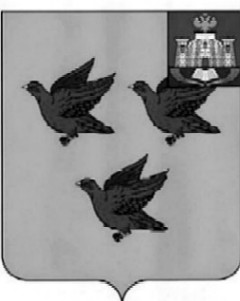 РОССИЙСКАЯ ФЕДЕРАЦИЯОРЛОВСКАЯ ОБЛАСТЬАДМИНИСТРАЦИЯ ГОРОДА ЛИВНЫПОСТАНОВЛЕНИЕ30 декабря 2019 года	               № 115     г. ЛивныО внесении изменений в постановление администрации города Ливны от 10 октября 2017 года№119 «Об утверждении Порядка предоставленияиз бюджета города Ливны субсидиймуниципальным бюджетным и автономнымучреждениям города Ливны на финансовоеобеспечение выполнения ими муниципальногозадания, а также субсидий на иные цели»	В соответствии со статьей 78.1 Бюджетного кодекса Российской Федерации, администрация города Ливны п о с т а н о в л я е т :	1. Внести в приложение к постановлению администрации города Ливны от 10 октября 2017 года №119 «Об утверждении Порядка предоставления из бюджета города Ливны субсидий муниципальным бюджетным и автономным учреждениям города Ливны на финансовое обеспечение выполнения ими муниципального задания, а также субсидий на иные цели» следующие изменения:	1.1. дополнить пункт 1.3 абзацем вторым следующего содержания: «Типовая форма соглашения о предоставлении субсидий на выполнение муниципального задания утверждается приказом финансового управления администрации города Ливны».	1.2. дополнить пункт 1.6 абзацем вторым следующего содержания: «Типовая форма соглашения о предоставлении субсидий на иные цели утверждается приказом финансового управления администрации города Ливны».	2. Опубликовать настоящее постановление в газете «Ливенский вестник» и разместить на сайте http://www.adminliv.ru.	3. Контроль за исполнением настоящего постановления возложить на заместителя главы администрации города по жилищно-коммунальному хозяйству и строительству Кожухова А.И.Глава города                  				                                         С.А.Трубицин